На территории муниципального  района Федоровский  район Республики Башкортостан действует волонтёрский штаб, который будет оказывать помощь пожилым и маломобильным жителям района, тем, кто находится на самоизоляции и людям "группы риска".
Мы будем помогать людям: покупать продукты питания и лекарства, оказывать посильную помощь в решении бытовых вопросов. За помощью, вы можете обраться по телефону  2-73-87.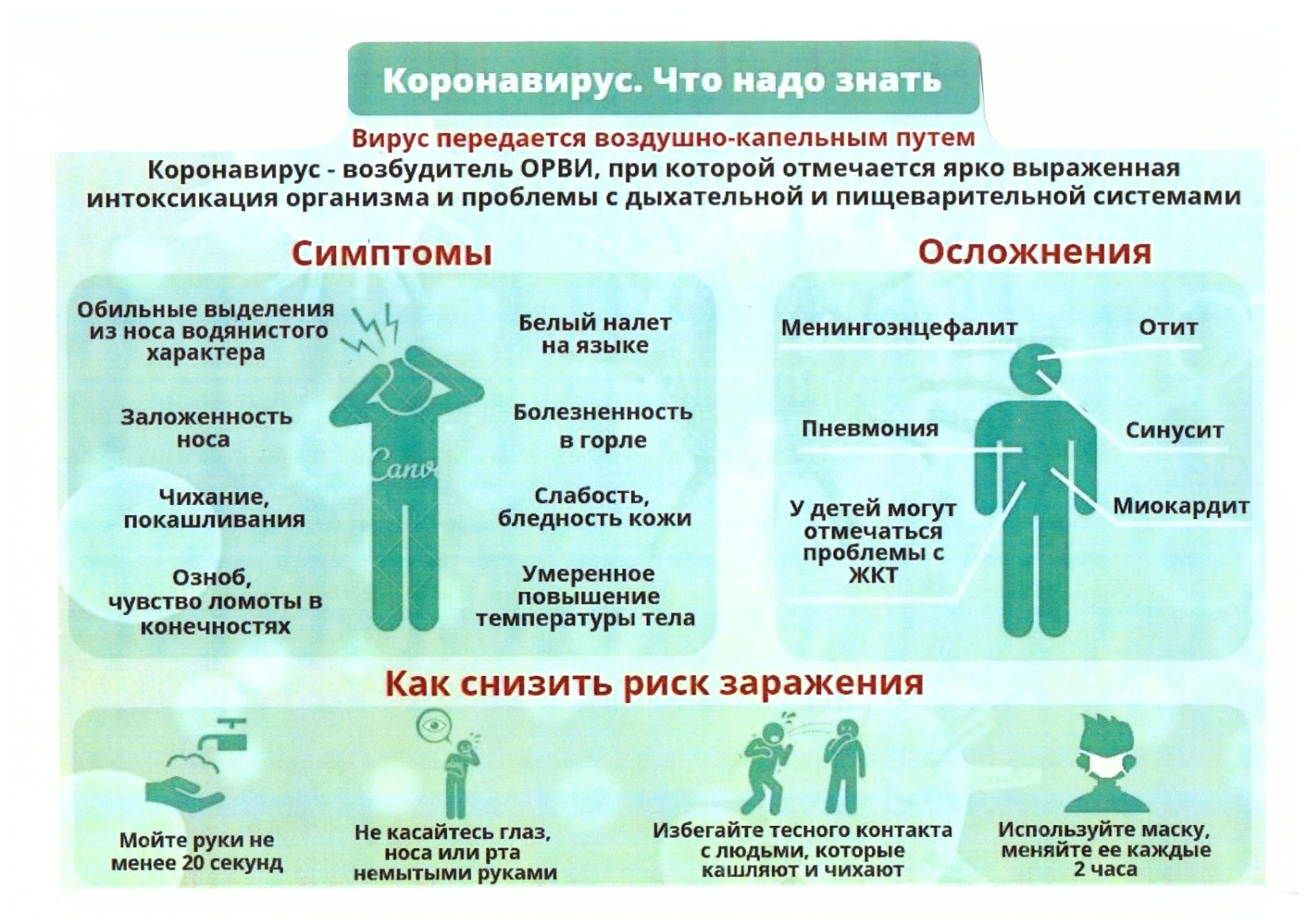 	Оставайтесь дома! Дома лучше! 